 南昌大学公共管理学院2020年硕士研究生复试工作细则    复试工作是硕士研究生招生考试的重要组成部分，是保证生源质量的基础环节。为提高研究生培养质量，促进硕士研究生招生复试工作规范化和制度化，完善拔尖创新人才的培养选拔机制，特别是鉴于今年新冠疫情的影响，为深入贯彻落实党中央、国务院关于做好新型冠状病毒感染的肺炎疫情防控工作部署要求，确保疫情期间研究生招生考试工作平稳有序，根据教育部《2020年全国硕士研究生招生工作管理规定》《教育部办公厅关于做好2020年全国硕士研究生复试工作的通知》《关于加强硕士研究生招生复试工作的指导意见》《教育部办公厅关于进一步规范和加强研究生考试招生工作的通知》《南昌大学2020年招收攻读硕士学位研究生复试录取办法》等文件精神,结合我院实际，特制定本复试工作细则。　　一、复试指导思想与工作原则深入贯彻落实习近平总书记关于统筹推进新冠肺炎疫情防控和经济社会发展工作的重要讲话和重要指标指示精神，在做好疫情防控的基础上，确保安全性、公平性和科学性，坚持以提高选拔质量为核心，继续坚持“按需招生、德智体全面衡量、择优录取、宁缺毋滥”的原则，统筹全日制和非全日制研究生招生工作，保证同等标准，促进稳定，优化结构，实现协调共享发展，精准施策、严格管理，周密稳妥地做好我院2020年硕士研究生复试工作。1．坚持科学选拔。积极探索并遵循高层次专业人才选拔规律，采用多样化的考察方式方法，确保生源质量。　　2．坚持公开、公平、公正。做到政策透明、程序公正、结果公开、监督机制健全，维护考生的合法权益。　　3．坚持全面考查，突出重点。在对考生德智体等各方面全面考察基础上，突出对专业素质、实践能力以及创新精神等方面的考核。　　4．坚持客观评价。综合素质考核、专业基础考核成绩量化或得出等次结果。　　二、复试工作1．复试资格条件　　学术型硕士复试采取差额形式，为充分竞争择优、扩大选材面，生源充足的专业复试比例为150%；生源超过计划数未达120%的，按实际比例复试。生源不足的专业进行调剂，调剂复试安排在一志愿上线考生复试后进行，具体调剂名额根据研究生院相关规定进行确定。专业学位复试采取差额形式，非全日制公共管理专业硕士（MPA）上线人数较多，拟按120%比例复试。社会工作专业硕士（MSW）鉴于上线人数少，拟按150%比例复试，其中全日制进行调剂，调剂复试安排在一志愿上线考生复试后进行，具体调剂名额根据研究生院相关规定进行确定。考生须上传资料进行资格审查和缴纳复试费。资格审核必备材料（其中⑵、⑶、⑷请具体参照各自类别准备）：因今年实行网上审核，所涉及原件请彩色扫描后上传系统。
⑴《南昌大学2020年研究生招生思想政治品德考核表》（需审查盖章，请于本复试通知下方下载示例表格）。
⑵应届本科毕业生：
①完整注册后的学生证（高校教务部门颁发的学生证）；
②《教育部学籍在线验证报告》的打印件（网址：http://www.chsi.com.cn/xlcx/bgcx.jsp）；
③大学期间所在学校学籍管理部门公章的成绩证明；或档案中成绩单复印件（加盖档案单位公章）。
④《全日制应届本科毕业生证明》（填写完毕后加盖学籍管理部门公章）,仅用于证明为本科应届生用。
⑶往届本科毕业生：
①本科毕业证书、学位证书原件；
②《教育部学历证书电子注册备案表》的打印件（网址：http://www.chsi.com.cn/xlcx/）；
③因毕业时间早而不能在线验证的，需提供教育部《中国高等教育学历认证报告》（网址：http://www.chsi.com.cn/xlrz/）；
④专升本考生还需提供录取名册（复印件上需盖有红章）；
说明：报考公共管理硕士本科毕业生，其本科毕业证书应在2017年9月1日前颁发。
⑷同等学力考生：
①专科毕业证或本科结业证或成人高校应届本科生证明等；
②《教育部学历证书电子注册备案表》的打印件（网址：http://www.chsi.com.cn/xlcx/）；
③自考C类考生同时交验业绩材料的原件。
报考公共管理硕士同等学力考生，其高职高专毕业证书应在2015年9月1日前颁发。
⑸本人准考证、身份证复印件（正反面复印在同一张页面，注明研招复试资格审查用，同时交验原件）。
⑹享受专项计划考生须带相关证明材料原件、复印件，如报考“少数民族高层次骨干人才计划”的考生需提交生源地教育厅盖章的《报考2020年少数民族高层次骨干人才计划硕士研究生考生登记表》供查验，并交复印件留存学院；报考“退役大学生士兵”计划的考生需提交本人的《入伍批准书》和《退出现役证》供查验，并交复印件留存。
⑺报考信息表（如遗失，请提供准考证）。
    以上有关材料除⑴必须是原件外，都需要提交复印件或打印件（包括有效身份证件），且统一用A4纸复印，并邮寄至学院联系人，所提交材料均不退还。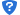 3.复试形式与复试内容
 （1）复试形式均采取网络远程复试方式。原则上远程网络复试平台使用学信网开发的《研招远程面试系统》（教育部推荐）；同时使用腾讯会议应用软件作为辅助或应急备用远程复试平台，以保证复试过程的顺利、平稳。（1.1）搭建网络远程复试平台考官端环境，设备要求：投影仪1台、电脑2台、摄像头1个、话筒1个、无线/有线网络；（1.2）做好远程复试平台的使用培训工作，确保复试教师、工作人员能熟练使用该平台，确保复试工作顺利进行；（1.3）提前告知考生远程复试所需配备的设备和复试场地要求：电脑1台，手机1部，无线/有线网络，及能配置双机位监控的相对安静封闭的场地等；（2）专业复试内容为专业基础考核（采即原笔试部分，采用线上口述回答）、综合素质考核（即原面试部分，采用线上面试）。外国语听力与口语测试由外国语学院组织实施。笔试命题范围以学院2020年招生专业目录中已向考生公布的参考教材为依据。面试时间不少于20分钟。综合素质和专业基础考核由院研究生招生工作领导小组统一组织安排。同一学科（专业）各复试小组的复试方式、试题难度和成绩评定标准原则上统一。　    （2.1）其中，学术型硕士和社会工作专业学位硕士（MSW）复试考察内容为：    （a）专业基础考核（满分100分）考核内容：全面考核考生对本学科（专业）理论知识和应用技能掌握程度，利用所学理论发现、分析和解决问题的能力，对本学科发展动态了解以及在本专业领域发展的潜力。考核方式：线上笔试环节为封闭性考题，考生从专业笔试题库中抽取含有2道题的笔试题并任选其中的1道题予以回答（每位考生题目不同，难度大体相当,考题范围参考复试指定书目）进行即时回答，可以有2-3分钟的思考时间。　　（b）专业综合素质考核（满分100分）考核内容：对考生专业能力、能力倾向、创新精神和综合素质等方面的考查；大学阶段学习情况及成绩；本学科（专业）以外的学习、科研、社会实践（学生工作、社团活动、志愿服务等）或实际工作表现等方面的情况；事业心、责任感、纪律性（遵纪守法）、协作性和心理健康情况；举止、表达和礼仪等人文素养。考核方式：专业面试环节为开放性考题，考生从题库中抽取进行回答，考官也可进行追加提问，提问注重加强对考生专业基础、综合能力和科研动手能力等方面的考查。     （2.2）公共管理硕士（MPA）复试考察内容为： （a）专业基础考核（满分100分）考核内容：全面考核考生对公共管理理论知识、应用技能、时事政治的掌握程度，利用所学理论发现、分析和解决问题的能力；以及考生政治态度、思想表现等。考核方式：线上笔试包括专业综合素质测量（60分）与思想政治理论（40分）。笔试环节为封闭性考题，考生从专业笔试题库中抽取含有2道题的笔试题并任选其中的1道题予以回答（每位考生题目不同，难度大体相当,考题范围参考复试指定书目），可以有2-3分钟的思考时间。（b）专业综合素质考核（满分100分）考核内容：参考知识面与综合能力，主要是公共管理基础知识的了解，专业时事政治分析能力、实践经验等。考核方式：专业面试环节为开放性考题，考生从题库中抽取进行回答，考官也可进行追加提问，提问注重加强对考生实践经验和科研动手能力等方面的考查。　　4．成绩计算（1）复试成绩总分为250分。其中，专业课笔试满分为100分；专业综合面试满分为100分；外国语听力与口语测试满分为50分（由外国语学院组织实施）。专业课笔试、专业素质综合面试及格分均为60分，外国语听力与口语测试及格分为30分。任一科目不及格者不予录取。（2）同等学力考生除完成外国语听说能力测试、综合素质和专业基础面试外，还须参加同等学力加试，加试方式由面试小组现场提问作答的形式完成，时间不少于20分钟。同等学力的两门加试业务课成绩，只设合格线（60分），不及格者不予录取，不计入复试总成绩。（3）复试总成绩和加试成绩合格者，将复试总成绩和初试成绩按权重计算后相加，得出考生入学考试总成绩。一志愿考生：（初试分数/初试总分值）*60+（复试总分/250）*40；调剂志愿考生：（初试分数/初试总分值）*50+（复试总分/250）*50。    5．排名与录取将复试总成绩与初试成绩相加为考生总成绩。录取时分专业按考生入学考试总成绩排序（优先顺序为一志愿上线生、调剂生），依次录取。接受了调剂生源差额复试的专业，将调剂生源按总成绩单独排序，按该专业的剩余指标依次录取。复试结果及总成绩排序由学院及时张榜公布。学院根据招生计划、复试录取细则以及考生的思想政治表现和身体健康状况等确定拟录取名单。学院对所有拟录取考生进行思想政治素质和道德品质考核，考核内容包括考生的政治态度、思想表现、工作学习态度、职业道德、遵纪守法等方面。考核不合格者不予录取。6.复试时间考官端地点安排（1）政治学各专业(政治学理论、中外政治制度、中共党史、国际政治) 时间：5月13日上午9:00   地点：青山湖校区（北）行政楼316（2）社会保障专业  时间：5月13日上午9:00   地点：青山湖校区（北）行政楼321（3）社会工作专业  时间：5月13日-14日上午9：00—18：00  地点：青山湖校区（北）行政楼325（4）土地资源管理专业  时间：5月13日下午14:00  地点：青山湖校区（北）行政楼329（5）应用心理学专业  时间：5月13日上午9:00   地点：青山湖校区（北）行政楼322（6）行政管理专业 时间：5月14日上午9:00   地点：青山湖校区（北）行政楼316、322（7）公共管理硕士（MPA）时间：2020年5月16日    地点：青山湖校区（北）行政楼316、321、322、325、327  综合楼204、205、304、3057.复试应急预案（1）在学信网面试平台临时故障的情况下，学院启用腾讯会议作为备选方案进行网络远程复试。通知所有考生预先下载腾讯会议app,并通知学生熟悉该APP的使用。（2）学院除对所有参与人员进行必要的培训外，还配备已参与研究生院培训、熟悉平台运作的技术保障组。（3）当考生端网络出现非人为因素故障时，待网络恢复畅通后，组织考生从题目中抽取试题重考，确保试题唯一且不重复。（4）当考生端网络出现人为因素故意断网时，对考生进行警告并报请研究生院按相关规定予以处理。7.纪律要求（1）所有复试小组成员手机全程关机且交由秘书保管。（2）严格规范、公平公正，全程录音录像。不问与专业能力测试不相关的问题。（3）考生回答过程中，考官不可明示或暗示答案，不做出明显赞同或否定的表情或动作。（4）分数一经评定原则上不做修改，如确实需要当即修改，必须即刻签名。8.面试程序(1) 面试由面试小组组长主持。每位考生的面试时长不短于20分钟。(2) 组长介绍面试程序：专业笔试（满分100分）与专业面试（满分100分）两个环节。（3）考生做自我介绍（2-3分钟）。（4）专业笔试环节为封闭性考题，考生从专业笔试题库中抽取一道题（每位考生题目难度大体相当,考题范围参考复试指定书目）进行回答，可以有2-3分钟的思考时间，线上答题。（5）专业面试环节为开放性考题，考生从题库中抽取或由考官自由提问，提问注重加强对考生专业基础、综合能力和科研动手能力等方面的考查。（6）考官独立在考生的复试表上填写面试评语，并分别对专业笔试与专业面试进行打分，相互间不交流，分数最后由秘书统计。9.评分规则（1）参考初试成绩。（2）根据考生的回答情况，依照评分标准，客观独立评分。三、监督和公开　　1．研究生招生工作领导小组负责对复试工作过程的监督，对复试过程的公平、公正和复试结果拥有解释权，并及时答复考生提出质疑。2．实行全程监督制度。学院纪检人员对复试工作进行全面、有效监督，提供考生咨询、申诉、监督渠道的畅通。监督电话：0791-83949442。3. 健全研究生招生录取信息公开机制，确保研究生招生录取工作规范透明，保证招生录取工作公信力。对于应公开的复试资格线、复试人员名单、复试结果等信息严格按照规定准确、规范、充分、及时予以公开，并做好对所公开信息的审核把关和解释说明工作。                          南昌大学公共管理学院研究生复试工作领导小组                                      2020年5月10日